Kwiecień / April 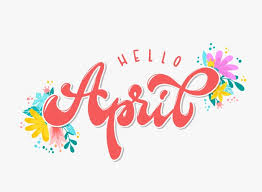 J. angielski   Tematy w przedszkolu L.p.Słownictwo3-latkiSłownictwo4-latkiSłownictwo5-latkiSłownictwo6-latkiPlaneta jedzenia – utrwalenie słownictwa i struktur językowychOdsłuchiwanie historyjkiShopping for food – robienie zakupów jedzeniowych(odsłuchiwanie i odgrywanie piosenki)Make a pizza!Utrwalenie słownictwa z zabawach tematycznychPlanet of good health – planeta zdrowiaWprowadzenie do tematyki rozdziałuUtrwalenie I poszerzenie słownictwa w zabawach tematycznychUtrwalanie słownictwa i rozwijanie sprawności rozumienia ze słuchu w zabawach poznawczych oraz przez słuchanie historyjki  Konsolidacja i utrwalenie materiału leksykalnegoUtrwalanie i rozszerzanie słownictwa związanego z częściami ciała i zdrowiem. Piosenka: It is healthy!Pizza - pizza, broccoli - brokuł, ham - szynka, cheese – serShop – sklep;Shopping  - zakupy;Can I help you?Czy mogę ci pomóc?Yes, yes, please! – Tak, tak, proszę.Make – zrobić Chop – siekaćSlice – kroić na plastryTummy – brzuchArms – ręceLegs – nogiFaster – szybciejHand - dłonieClap your hands – klaśnij w dłonie;Słownictwo jak w lekcji 5+ doctor – lekarz;It hurts – to boliSłownictwo jak w lekcji 6 + behind – za;In front of – na przeciw Piosenka: It is healthy!Healthy – zdrowySleep – spaćSmile – uśmiechać się Pizza - pizza, broccoli - brokuł, ham - szynka, cheese - ser, tomatoe -pomidor , pineapple – ananas Shop – sklep;Shopping  - zakupy;Can I help you?Czy mogę ci pomóc?Yes, yes, please! – Tak, tak, proszę.Here you are – proszę bardzo!Thanks, bye-bye!Dzięki!Make – zrobić Chop – siekaćSlice – kroić na plastryTummy – brzuchArms – ręceLegs – nogiHead – głowaFaster – szybciejHand - dłonieClap your hands – klaśnij w dłonie;Nod you head – kiwnij głową Słownictwo jak w lekcji 5+ doctor – lekarz;How are you – jak się masz?I’m fine but… – Mam się dobrze, ale…It hurts – to boliSłownictwo jak w lekcji 6 + behind – za;In front of – na przeciwPiosenka: It is healthy!Healthy - zdrowySleep – spaćSmile – uśmiechać sięgo for walk – iść na spacerEvery day – codzienniePizza - pizza, broccoli - brokuł, ham - szynka, cheese - ser, tomatoe -pomidor , pineapple – ananasDo you like? – Czy lubisz? My favourite!Moje ulubioneShop – sklep;Shopping  - zakupy;Can I help you?Czy mogę ci pomóc?Yes, yes, please! – Tak, tak, proszę.Here you are – proszę bardzo!Thanks, bye-bye!Dzięki!Let’s go shopping – Chodźmy na zakupy!Make – zrobić Chop – siekaćSlice – kroić na plastryTummy – brzuchArms – ręceLegs - nogiHead - głowaCan you go faster? – Czy możesz działać szybciej?Hands – dłonieFeet - stopyClap your hands – klaśnij w dłonie;Nod you head – kiwnij głową Pat your tummy – poklep się po brzuchu ;Stamp your feet  - tupnij Słownictwo jak w lekcji 5+ doctor – lekarz;How are you – jak się masz?I’m fine but… – Mam się dobrze, ale…It hurts – to boliSłownictwo jak w lekcji 6 + behind – za;In front of – na przeciwPiosenka:It is healthy!Healthy – zdrowySleep – spaćSmile – uśmiechać sięgo for walk – iść na spacerbrush my teeth – myć zębyEvery day – codzienniePizza - pizza, broccoli - brokuł, ham - szynka, cheese - ser, tomatoe -pomidor , pineapple – ananasDo you like? – Czy lubisz? My favourite!Maje ulubioneBox - pudełkoIn - wOn - naUnder – podShop – sklep;Shopping  - zakupy;Can I help you?Czy mogę ci pomóc?Yes, yes, please! – Tak, tak, proszę.Here you are – proszę bardzo!Thanks, bye-bye!Dzięki!Let’s go shopping – Chodźmy na zakupy!I’d like some … – chciałbym trochę …Make – zrobić Chop – siekaćSlice – kroić na plastryGrate – trzeć na tarcePut it on the pizza – kłaść coś na pizzyTummy – brzuchArms – ręceHands – dłonie Legs – nogiFeet - stopyHead – głowaCan you go faster? – Czy możesz działać szybciej?Hand - dłonieClap your hands – klaśnij w dłonie;Nod you head – kiwnij głową Pat your tummy – poklep się po brzuchu;Streach your arms – rozciągnij ramiona;Stamp your feet  - tupnij Bend your legs – zegnij nogi;It hurts – to boli.Słownictwo jak w lekcji 5+ doctor – lekarz;How are you – jak się masz?I’m fine but… – Mam się dobrze, ale…It hurts – to boliWhat’s the matter? O co chodzi?Little scratch – małe zadrapanie Put a plaster – położyć plasterSłownictwo jak w lekcji 6 + behind – za;In front of – na przeciwKarty pracyPiosenka: It is healthy!Healthy - zdrowySleep a lot – spać dużo;Smile – uśmiechać sięgo for walk – iść na spacerbrush my teeth – myć zęby;do sport – uprawiać sportEvery day – codziennie